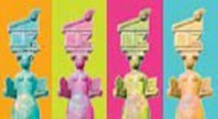 UCT APPLICATION FOR INTERNATIONAL & REFUGEE SCHOLARSHIPSUCT APPLICATION FOR INTERNATIONAL & REFUGEE SCHOLARSHIPSUCT APPLICATION FOR INTERNATIONAL & REFUGEE SCHOLARSHIPSUCT APPLICATION FOR INTERNATIONAL & REFUGEE SCHOLARSHIPSUCT APPLICATION FOR INTERNATIONAL & REFUGEE SCHOLARSHIPSUCT APPLICATION FOR INTERNATIONAL & REFUGEE SCHOLARSHIPSUCT APPLICATION FOR INTERNATIONAL & REFUGEE SCHOLARSHIPSUCT APPLICATION FOR INTERNATIONAL & REFUGEE SCHOLARSHIPSUCT APPLICATION FOR INTERNATIONAL & REFUGEE SCHOLARSHIPSUCT APPLICATION FOR INTERNATIONAL & REFUGEE SCHOLARSHIPSUCT APPLICATION FOR INTERNATIONAL & REFUGEE SCHOLARSHIPSUCT APPLICATION FOR INTERNATIONAL & REFUGEE SCHOLARSHIPSUCT APPLICATION FOR INTERNATIONAL & REFUGEE SCHOLARSHIPSUCT APPLICATION FOR INTERNATIONAL & REFUGEE SCHOLARSHIPSUCT APPLICATION FOR INTERNATIONAL & REFUGEE SCHOLARSHIPSUCT APPLICATION FOR INTERNATIONAL & REFUGEE SCHOLARSHIPSUCT APPLICATION FOR INTERNATIONAL & REFUGEE SCHOLARSHIPSUCT APPLICATION FOR INTERNATIONAL & REFUGEE SCHOLARSHIPSUCT APPLICATION FOR INTERNATIONAL & REFUGEE SCHOLARSHIPSUCT APPLICATION FOR INTERNATIONAL & REFUGEE SCHOLARSHIPSUCT APPLICATION FOR INTERNATIONAL & REFUGEE SCHOLARSHIPSUCT APPLICATION FOR INTERNATIONAL & REFUGEE SCHOLARSHIPSUCT APPLICATION FOR INTERNATIONAL & REFUGEE SCHOLARSHIPSFOR POSTGRADUATE (HONOURS, MASTER’S & DOCTORAL) STUDENTS – 2023FOR POSTGRADUATE (HONOURS, MASTER’S & DOCTORAL) STUDENTS – 2023FOR POSTGRADUATE (HONOURS, MASTER’S & DOCTORAL) STUDENTS – 2023FOR POSTGRADUATE (HONOURS, MASTER’S & DOCTORAL) STUDENTS – 2023FOR POSTGRADUATE (HONOURS, MASTER’S & DOCTORAL) STUDENTS – 2023FOR POSTGRADUATE (HONOURS, MASTER’S & DOCTORAL) STUDENTS – 2023FOR POSTGRADUATE (HONOURS, MASTER’S & DOCTORAL) STUDENTS – 2023FOR POSTGRADUATE (HONOURS, MASTER’S & DOCTORAL) STUDENTS – 2023FOR POSTGRADUATE (HONOURS, MASTER’S & DOCTORAL) STUDENTS – 2023FOR POSTGRADUATE (HONOURS, MASTER’S & DOCTORAL) STUDENTS – 2023FOR POSTGRADUATE (HONOURS, MASTER’S & DOCTORAL) STUDENTS – 2023FOR POSTGRADUATE (HONOURS, MASTER’S & DOCTORAL) STUDENTS – 2023FOR POSTGRADUATE (HONOURS, MASTER’S & DOCTORAL) STUDENTS – 2023FOR POSTGRADUATE (HONOURS, MASTER’S & DOCTORAL) STUDENTS – 2023FOR POSTGRADUATE (HONOURS, MASTER’S & DOCTORAL) STUDENTS – 2023FOR POSTGRADUATE (HONOURS, MASTER’S & DOCTORAL) STUDENTS – 2023FOR POSTGRADUATE (HONOURS, MASTER’S & DOCTORAL) STUDENTS – 2023FOR POSTGRADUATE (HONOURS, MASTER’S & DOCTORAL) STUDENTS – 2023FOR POSTGRADUATE (HONOURS, MASTER’S & DOCTORAL) STUDENTS – 2023FOR POSTGRADUATE (HONOURS, MASTER’S & DOCTORAL) STUDENTS – 2023FOR POSTGRADUATE (HONOURS, MASTER’S & DOCTORAL) STUDENTS – 2023FOR POSTGRADUATE (HONOURS, MASTER’S & DOCTORAL) STUDENTS – 2023FOR POSTGRADUATE (HONOURS, MASTER’S & DOCTORAL) STUDENTS – 2023CLOSING DATE: 31 August 2022CLOSING DATE: 31 August 2022CLOSING DATE: 31 August 2022CLOSING DATE: 31 August 2022CLOSING DATE: 31 August 2022CLOSING DATE: 31 August 2022CLOSING DATE: 31 August 2022CLOSING DATE: 31 August 2022CLOSING DATE: 31 August 2022CLOSING DATE: 31 August 2022CLOSING DATE: 31 August 2022CLOSING DATE: 31 August 2022CLOSING DATE: 31 August 2022CLOSING DATE: 31 August 2022CLOSING DATE: 31 August 2022CLOSING DATE: 31 August 2022CLOSING DATE: 31 August 2022CLOSING DATE: 31 August 2022CLOSING DATE: 31 August 2022CLOSING DATE: 31 August 2022CLOSING DATE: 31 August 2022CLOSING DATE: 31 August 2022CLOSING DATE: 31 August 2022Campus ID (e.g. TXXSXX001)Campus ID (e.g. TXXSXX001)Campus ID (e.g. TXXSXX001)Campus ID (e.g. TXXSXX001)Campus ID (e.g. TXXSXX001)Campus ID (e.g. TXXSXX001)PeopleSoft ID (e.g. 1234545)PeopleSoft ID (e.g. 1234545)PeopleSoft ID (e.g. 1234545)PeopleSoft ID (e.g. 1234545)PeopleSoft ID (e.g. 1234545)PeopleSoft ID (e.g. 1234545)PeopleSoft ID (e.g. 1234545)Kindly mark with X, ONE of the four options below:Kindly mark with X, ONE of the four options below:Kindly mark with X, ONE of the four options below:Kindly mark with X, ONE of the four options below:Kindly mark with X, ONE of the four options below:Kindly mark with X, ONE of the four options below:Kindly mark with X, ONE of the four options below:Kindly mark with X, ONE of the four options below:Kindly mark with X, ONE of the four options below:Kindly mark with X, ONE of the four options below:Kindly mark with X, ONE of the four options below:Kindly mark with X, ONE of the four options below:Kindly mark with X, ONE of the four options below:Kindly mark with X, ONE of the four options below:Kindly mark with X, ONE of the four options below:Kindly mark with X, ONE of the four options below:Kindly mark with X, ONE of the four options below:Kindly mark with X, ONE of the four options below:Kindly mark with X, ONE of the four options below:Kindly mark with X, ONE of the four options below:Kindly mark with X, ONE of the four options below:Kindly mark with X, ONE of the four options below:Kindly mark with X, ONE of the four options below:Kindly mark with X, ONE of the four options below:Kindly mark with X, ONE of the four options below:Kindly mark with X, ONE of the four options below:I AM APPLYING AS AN INTERNATIONAL APPLICANTI AM APPLYING AS AN INTERNATIONAL APPLICANTI AM APPLYING AS AN INTERNATIONAL APPLICANTI AM APPLYING AS AN INTERNATIONAL APPLICANTI AM APPLYING AS AN INTERNATIONAL APPLICANTI AM APPLYING AS AN INTERNATIONAL APPLICANTI AM APPLYING AS AN INTERNATIONAL APPLICANTI AM APPLYING AS AN INTERNATIONAL APPLICANTI AM APPLYING AS AN INTERNATIONAL APPLICANTI AM APPLYING AS AN INTERNATIONAL APPLICANTI AM APPLYING AS AN INTERNATIONAL APPLICANTI AM APPLYING AS AN INTERNATIONAL APPLICANTI AM APPLYING AS A REFUGEE APPLICANTI AM APPLYING AS A REFUGEE APPLICANTI AM APPLYING AS A REFUGEE APPLICANTI AM APPLYING AS A REFUGEE APPLICANTI AM APPLYING AS A REFUGEE APPLICANTI AM APPLYING AS A REFUGEE APPLICANTI AM APPLYING AS A REFUGEE APPLICANTI AM APPLYING AS A REFUGEE APPLICANTI AM APPLYING AS A REFUGEE APPLICANTI AM APPLYING AS A REFUGEE APPLICANTI AM APPLYING AS A REFUGEE APPLICANTI AM APPLYING AS A REFUGEE APPLICANTI AM APPLYING AS A REFUGEE APPLICANTI AM APPLYING AS A REFUGEE APPLICANTNot yet registered at UCT for the degreeNot yet registered at UCT for the degreeNot yet registered at UCT for the degreeNot yet registered at UCT for the degreeNot yet registered at UCT for the degreeNot yet registered at UCT for the degreeNot yet registered at UCT for the degreeNot yet registered at UCT for the degreeNot yet registered at UCT for the degreeNot yet registered at UCT for the degreeNot yet registered at UCT for the degreeNot yet registered at UCT for the degreeNot yet registered at UCT for the degreeNot yet registered at UCT for the degreeNot yet registered at UCT for the degreeNot yet registered at UCT for the degreeNot yet registered at UCT for the degreeNot yet registered at UCT for the degreeNot yet registered at UCT for the degreeNot yet registered at UCT for the degreeNot yet registered at UCT for the degreeNot yet registered at UCT for the degreeRegistered, currently in progress with the degreeRegistered, currently in progress with the degreeRegistered, currently in progress with the degreeRegistered, currently in progress with the degreeRegistered, currently in progress with the degreeRegistered, currently in progress with the degreeRegistered, currently in progress with the degreeRegistered, currently in progress with the degreeRegistered, currently in progress with the degreeRegistered, currently in progress with the degreeRegistered, currently in progress with the degreeRegistered, currently in progress with the degreeRegistered, currently in progress with the degreeRegistered, currently in progress with the degreeRegistered, currently in progress with the degreeRegistered, currently in progress with the degreeRegistered, currently in progress with the degreeRegistered, currently in progress with the degreeRegistered, currently in progress with the degreeRegistered, currently in progress with the degreeRegistered, currently in progress with the degreeRegistered, currently in progress with the degreeEligibility Criteria for UCT Postgraduate General AwardsNationality: Applicants must either be International or Refugee status with a valid Passport or Refugee papers.Employment: Applicants cannot be full time employed (working more than 20 hours a week)Admissions: Applicants who have not applied to admissions, was denied, or withdrawn will not be considered.Tenure: Applicants over the degree tenure will not be considered (Years: Honours – 1, Master’s – 2, Doctoral – 3)Qualifications: Applicants cannot be considered for funding for a 2nd degree at the same level or lowerDegree choice: Applicants who applied for the following will NOT be supported:Undergraduate degrees (including 4th, 5th year bachelor’s degree, LLB and BArch, etc)Postgraduate Diplomas and Postgraduate Certificates and HDEHonours in the Economic Analysis of Financial Markets (EAFM) programMaster’s in MMed or MBAAny other part-time degree or degree with less than 33% research components	Eligibility Criteria for UCT Postgraduate General AwardsNationality: Applicants must either be International or Refugee status with a valid Passport or Refugee papers.Employment: Applicants cannot be full time employed (working more than 20 hours a week)Admissions: Applicants who have not applied to admissions, was denied, or withdrawn will not be considered.Tenure: Applicants over the degree tenure will not be considered (Years: Honours – 1, Master’s – 2, Doctoral – 3)Qualifications: Applicants cannot be considered for funding for a 2nd degree at the same level or lowerDegree choice: Applicants who applied for the following will NOT be supported:Undergraduate degrees (including 4th, 5th year bachelor’s degree, LLB and BArch, etc)Postgraduate Diplomas and Postgraduate Certificates and HDEHonours in the Economic Analysis of Financial Markets (EAFM) programMaster’s in MMed or MBAAny other part-time degree or degree with less than 33% research components	Eligibility Criteria for UCT Postgraduate General AwardsNationality: Applicants must either be International or Refugee status with a valid Passport or Refugee papers.Employment: Applicants cannot be full time employed (working more than 20 hours a week)Admissions: Applicants who have not applied to admissions, was denied, or withdrawn will not be considered.Tenure: Applicants over the degree tenure will not be considered (Years: Honours – 1, Master’s – 2, Doctoral – 3)Qualifications: Applicants cannot be considered for funding for a 2nd degree at the same level or lowerDegree choice: Applicants who applied for the following will NOT be supported:Undergraduate degrees (including 4th, 5th year bachelor’s degree, LLB and BArch, etc)Postgraduate Diplomas and Postgraduate Certificates and HDEHonours in the Economic Analysis of Financial Markets (EAFM) programMaster’s in MMed or MBAAny other part-time degree or degree with less than 33% research components	Eligibility Criteria for UCT Postgraduate General AwardsNationality: Applicants must either be International or Refugee status with a valid Passport or Refugee papers.Employment: Applicants cannot be full time employed (working more than 20 hours a week)Admissions: Applicants who have not applied to admissions, was denied, or withdrawn will not be considered.Tenure: Applicants over the degree tenure will not be considered (Years: Honours – 1, Master’s – 2, Doctoral – 3)Qualifications: Applicants cannot be considered for funding for a 2nd degree at the same level or lowerDegree choice: Applicants who applied for the following will NOT be supported:Undergraduate degrees (including 4th, 5th year bachelor’s degree, LLB and BArch, etc)Postgraduate Diplomas and Postgraduate Certificates and HDEHonours in the Economic Analysis of Financial Markets (EAFM) programMaster’s in MMed or MBAAny other part-time degree or degree with less than 33% research components	Eligibility Criteria for UCT Postgraduate General AwardsNationality: Applicants must either be International or Refugee status with a valid Passport or Refugee papers.Employment: Applicants cannot be full time employed (working more than 20 hours a week)Admissions: Applicants who have not applied to admissions, was denied, or withdrawn will not be considered.Tenure: Applicants over the degree tenure will not be considered (Years: Honours – 1, Master’s – 2, Doctoral – 3)Qualifications: Applicants cannot be considered for funding for a 2nd degree at the same level or lowerDegree choice: Applicants who applied for the following will NOT be supported:Undergraduate degrees (including 4th, 5th year bachelor’s degree, LLB and BArch, etc)Postgraduate Diplomas and Postgraduate Certificates and HDEHonours in the Economic Analysis of Financial Markets (EAFM) programMaster’s in MMed or MBAAny other part-time degree or degree with less than 33% research components	Eligibility Criteria for UCT Postgraduate General AwardsNationality: Applicants must either be International or Refugee status with a valid Passport or Refugee papers.Employment: Applicants cannot be full time employed (working more than 20 hours a week)Admissions: Applicants who have not applied to admissions, was denied, or withdrawn will not be considered.Tenure: Applicants over the degree tenure will not be considered (Years: Honours – 1, Master’s – 2, Doctoral – 3)Qualifications: Applicants cannot be considered for funding for a 2nd degree at the same level or lowerDegree choice: Applicants who applied for the following will NOT be supported:Undergraduate degrees (including 4th, 5th year bachelor’s degree, LLB and BArch, etc)Postgraduate Diplomas and Postgraduate Certificates and HDEHonours in the Economic Analysis of Financial Markets (EAFM) programMaster’s in MMed or MBAAny other part-time degree or degree with less than 33% research components	Eligibility Criteria for UCT Postgraduate General AwardsNationality: Applicants must either be International or Refugee status with a valid Passport or Refugee papers.Employment: Applicants cannot be full time employed (working more than 20 hours a week)Admissions: Applicants who have not applied to admissions, was denied, or withdrawn will not be considered.Tenure: Applicants over the degree tenure will not be considered (Years: Honours – 1, Master’s – 2, Doctoral – 3)Qualifications: Applicants cannot be considered for funding for a 2nd degree at the same level or lowerDegree choice: Applicants who applied for the following will NOT be supported:Undergraduate degrees (including 4th, 5th year bachelor’s degree, LLB and BArch, etc)Postgraduate Diplomas and Postgraduate Certificates and HDEHonours in the Economic Analysis of Financial Markets (EAFM) programMaster’s in MMed or MBAAny other part-time degree or degree with less than 33% research components	Eligibility Criteria for UCT Postgraduate General AwardsNationality: Applicants must either be International or Refugee status with a valid Passport or Refugee papers.Employment: Applicants cannot be full time employed (working more than 20 hours a week)Admissions: Applicants who have not applied to admissions, was denied, or withdrawn will not be considered.Tenure: Applicants over the degree tenure will not be considered (Years: Honours – 1, Master’s – 2, Doctoral – 3)Qualifications: Applicants cannot be considered for funding for a 2nd degree at the same level or lowerDegree choice: Applicants who applied for the following will NOT be supported:Undergraduate degrees (including 4th, 5th year bachelor’s degree, LLB and BArch, etc)Postgraduate Diplomas and Postgraduate Certificates and HDEHonours in the Economic Analysis of Financial Markets (EAFM) programMaster’s in MMed or MBAAny other part-time degree or degree with less than 33% research components	Eligibility Criteria for UCT Postgraduate General AwardsNationality: Applicants must either be International or Refugee status with a valid Passport or Refugee papers.Employment: Applicants cannot be full time employed (working more than 20 hours a week)Admissions: Applicants who have not applied to admissions, was denied, or withdrawn will not be considered.Tenure: Applicants over the degree tenure will not be considered (Years: Honours – 1, Master’s – 2, Doctoral – 3)Qualifications: Applicants cannot be considered for funding for a 2nd degree at the same level or lowerDegree choice: Applicants who applied for the following will NOT be supported:Undergraduate degrees (including 4th, 5th year bachelor’s degree, LLB and BArch, etc)Postgraduate Diplomas and Postgraduate Certificates and HDEHonours in the Economic Analysis of Financial Markets (EAFM) programMaster’s in MMed or MBAAny other part-time degree or degree with less than 33% research components	Eligibility Criteria for UCT Postgraduate General AwardsNationality: Applicants must either be International or Refugee status with a valid Passport or Refugee papers.Employment: Applicants cannot be full time employed (working more than 20 hours a week)Admissions: Applicants who have not applied to admissions, was denied, or withdrawn will not be considered.Tenure: Applicants over the degree tenure will not be considered (Years: Honours – 1, Master’s – 2, Doctoral – 3)Qualifications: Applicants cannot be considered for funding for a 2nd degree at the same level or lowerDegree choice: Applicants who applied for the following will NOT be supported:Undergraduate degrees (including 4th, 5th year bachelor’s degree, LLB and BArch, etc)Postgraduate Diplomas and Postgraduate Certificates and HDEHonours in the Economic Analysis of Financial Markets (EAFM) programMaster’s in MMed or MBAAny other part-time degree or degree with less than 33% research components	Eligibility Criteria for UCT Postgraduate General AwardsNationality: Applicants must either be International or Refugee status with a valid Passport or Refugee papers.Employment: Applicants cannot be full time employed (working more than 20 hours a week)Admissions: Applicants who have not applied to admissions, was denied, or withdrawn will not be considered.Tenure: Applicants over the degree tenure will not be considered (Years: Honours – 1, Master’s – 2, Doctoral – 3)Qualifications: Applicants cannot be considered for funding for a 2nd degree at the same level or lowerDegree choice: Applicants who applied for the following will NOT be supported:Undergraduate degrees (including 4th, 5th year bachelor’s degree, LLB and BArch, etc)Postgraduate Diplomas and Postgraduate Certificates and HDEHonours in the Economic Analysis of Financial Markets (EAFM) programMaster’s in MMed or MBAAny other part-time degree or degree with less than 33% research components	Eligibility Criteria for UCT Postgraduate General AwardsNationality: Applicants must either be International or Refugee status with a valid Passport or Refugee papers.Employment: Applicants cannot be full time employed (working more than 20 hours a week)Admissions: Applicants who have not applied to admissions, was denied, or withdrawn will not be considered.Tenure: Applicants over the degree tenure will not be considered (Years: Honours – 1, Master’s – 2, Doctoral – 3)Qualifications: Applicants cannot be considered for funding for a 2nd degree at the same level or lowerDegree choice: Applicants who applied for the following will NOT be supported:Undergraduate degrees (including 4th, 5th year bachelor’s degree, LLB and BArch, etc)Postgraduate Diplomas and Postgraduate Certificates and HDEHonours in the Economic Analysis of Financial Markets (EAFM) programMaster’s in MMed or MBAAny other part-time degree or degree with less than 33% research components	Eligibility Criteria for UCT Postgraduate General AwardsNationality: Applicants must either be International or Refugee status with a valid Passport or Refugee papers.Employment: Applicants cannot be full time employed (working more than 20 hours a week)Admissions: Applicants who have not applied to admissions, was denied, or withdrawn will not be considered.Tenure: Applicants over the degree tenure will not be considered (Years: Honours – 1, Master’s – 2, Doctoral – 3)Qualifications: Applicants cannot be considered for funding for a 2nd degree at the same level or lowerDegree choice: Applicants who applied for the following will NOT be supported:Undergraduate degrees (including 4th, 5th year bachelor’s degree, LLB and BArch, etc)Postgraduate Diplomas and Postgraduate Certificates and HDEHonours in the Economic Analysis of Financial Markets (EAFM) programMaster’s in MMed or MBAAny other part-time degree or degree with less than 33% research components	Eligibility Criteria for UCT Postgraduate General AwardsNationality: Applicants must either be International or Refugee status with a valid Passport or Refugee papers.Employment: Applicants cannot be full time employed (working more than 20 hours a week)Admissions: Applicants who have not applied to admissions, was denied, or withdrawn will not be considered.Tenure: Applicants over the degree tenure will not be considered (Years: Honours – 1, Master’s – 2, Doctoral – 3)Qualifications: Applicants cannot be considered for funding for a 2nd degree at the same level or lowerDegree choice: Applicants who applied for the following will NOT be supported:Undergraduate degrees (including 4th, 5th year bachelor’s degree, LLB and BArch, etc)Postgraduate Diplomas and Postgraduate Certificates and HDEHonours in the Economic Analysis of Financial Markets (EAFM) programMaster’s in MMed or MBAAny other part-time degree or degree with less than 33% research components	Eligibility Criteria for UCT Postgraduate General AwardsNationality: Applicants must either be International or Refugee status with a valid Passport or Refugee papers.Employment: Applicants cannot be full time employed (working more than 20 hours a week)Admissions: Applicants who have not applied to admissions, was denied, or withdrawn will not be considered.Tenure: Applicants over the degree tenure will not be considered (Years: Honours – 1, Master’s – 2, Doctoral – 3)Qualifications: Applicants cannot be considered for funding for a 2nd degree at the same level or lowerDegree choice: Applicants who applied for the following will NOT be supported:Undergraduate degrees (including 4th, 5th year bachelor’s degree, LLB and BArch, etc)Postgraduate Diplomas and Postgraduate Certificates and HDEHonours in the Economic Analysis of Financial Markets (EAFM) programMaster’s in MMed or MBAAny other part-time degree or degree with less than 33% research components	Eligibility Criteria for UCT Postgraduate General AwardsNationality: Applicants must either be International or Refugee status with a valid Passport or Refugee papers.Employment: Applicants cannot be full time employed (working more than 20 hours a week)Admissions: Applicants who have not applied to admissions, was denied, or withdrawn will not be considered.Tenure: Applicants over the degree tenure will not be considered (Years: Honours – 1, Master’s – 2, Doctoral – 3)Qualifications: Applicants cannot be considered for funding for a 2nd degree at the same level or lowerDegree choice: Applicants who applied for the following will NOT be supported:Undergraduate degrees (including 4th, 5th year bachelor’s degree, LLB and BArch, etc)Postgraduate Diplomas and Postgraduate Certificates and HDEHonours in the Economic Analysis of Financial Markets (EAFM) programMaster’s in MMed or MBAAny other part-time degree or degree with less than 33% research components	Eligibility Criteria for UCT Postgraduate General AwardsNationality: Applicants must either be International or Refugee status with a valid Passport or Refugee papers.Employment: Applicants cannot be full time employed (working more than 20 hours a week)Admissions: Applicants who have not applied to admissions, was denied, or withdrawn will not be considered.Tenure: Applicants over the degree tenure will not be considered (Years: Honours – 1, Master’s – 2, Doctoral – 3)Qualifications: Applicants cannot be considered for funding for a 2nd degree at the same level or lowerDegree choice: Applicants who applied for the following will NOT be supported:Undergraduate degrees (including 4th, 5th year bachelor’s degree, LLB and BArch, etc)Postgraduate Diplomas and Postgraduate Certificates and HDEHonours in the Economic Analysis of Financial Markets (EAFM) programMaster’s in MMed or MBAAny other part-time degree or degree with less than 33% research components	Eligibility Criteria for UCT Postgraduate General AwardsNationality: Applicants must either be International or Refugee status with a valid Passport or Refugee papers.Employment: Applicants cannot be full time employed (working more than 20 hours a week)Admissions: Applicants who have not applied to admissions, was denied, or withdrawn will not be considered.Tenure: Applicants over the degree tenure will not be considered (Years: Honours – 1, Master’s – 2, Doctoral – 3)Qualifications: Applicants cannot be considered for funding for a 2nd degree at the same level or lowerDegree choice: Applicants who applied for the following will NOT be supported:Undergraduate degrees (including 4th, 5th year bachelor’s degree, LLB and BArch, etc)Postgraduate Diplomas and Postgraduate Certificates and HDEHonours in the Economic Analysis of Financial Markets (EAFM) programMaster’s in MMed or MBAAny other part-time degree or degree with less than 33% research components	Eligibility Criteria for UCT Postgraduate General AwardsNationality: Applicants must either be International or Refugee status with a valid Passport or Refugee papers.Employment: Applicants cannot be full time employed (working more than 20 hours a week)Admissions: Applicants who have not applied to admissions, was denied, or withdrawn will not be considered.Tenure: Applicants over the degree tenure will not be considered (Years: Honours – 1, Master’s – 2, Doctoral – 3)Qualifications: Applicants cannot be considered for funding for a 2nd degree at the same level or lowerDegree choice: Applicants who applied for the following will NOT be supported:Undergraduate degrees (including 4th, 5th year bachelor’s degree, LLB and BArch, etc)Postgraduate Diplomas and Postgraduate Certificates and HDEHonours in the Economic Analysis of Financial Markets (EAFM) programMaster’s in MMed or MBAAny other part-time degree or degree with less than 33% research components	Eligibility Criteria for UCT Postgraduate General AwardsNationality: Applicants must either be International or Refugee status with a valid Passport or Refugee papers.Employment: Applicants cannot be full time employed (working more than 20 hours a week)Admissions: Applicants who have not applied to admissions, was denied, or withdrawn will not be considered.Tenure: Applicants over the degree tenure will not be considered (Years: Honours – 1, Master’s – 2, Doctoral – 3)Qualifications: Applicants cannot be considered for funding for a 2nd degree at the same level or lowerDegree choice: Applicants who applied for the following will NOT be supported:Undergraduate degrees (including 4th, 5th year bachelor’s degree, LLB and BArch, etc)Postgraduate Diplomas and Postgraduate Certificates and HDEHonours in the Economic Analysis of Financial Markets (EAFM) programMaster’s in MMed or MBAAny other part-time degree or degree with less than 33% research components	Eligibility Criteria for UCT Postgraduate General AwardsNationality: Applicants must either be International or Refugee status with a valid Passport or Refugee papers.Employment: Applicants cannot be full time employed (working more than 20 hours a week)Admissions: Applicants who have not applied to admissions, was denied, or withdrawn will not be considered.Tenure: Applicants over the degree tenure will not be considered (Years: Honours – 1, Master’s – 2, Doctoral – 3)Qualifications: Applicants cannot be considered for funding for a 2nd degree at the same level or lowerDegree choice: Applicants who applied for the following will NOT be supported:Undergraduate degrees (including 4th, 5th year bachelor’s degree, LLB and BArch, etc)Postgraduate Diplomas and Postgraduate Certificates and HDEHonours in the Economic Analysis of Financial Markets (EAFM) programMaster’s in MMed or MBAAny other part-time degree or degree with less than 33% research components	Eligibility Criteria for UCT Postgraduate General AwardsNationality: Applicants must either be International or Refugee status with a valid Passport or Refugee papers.Employment: Applicants cannot be full time employed (working more than 20 hours a week)Admissions: Applicants who have not applied to admissions, was denied, or withdrawn will not be considered.Tenure: Applicants over the degree tenure will not be considered (Years: Honours – 1, Master’s – 2, Doctoral – 3)Qualifications: Applicants cannot be considered for funding for a 2nd degree at the same level or lowerDegree choice: Applicants who applied for the following will NOT be supported:Undergraduate degrees (including 4th, 5th year bachelor’s degree, LLB and BArch, etc)Postgraduate Diplomas and Postgraduate Certificates and HDEHonours in the Economic Analysis of Financial Markets (EAFM) programMaster’s in MMed or MBAAny other part-time degree or degree with less than 33% research components	Eligibility Criteria for UCT Postgraduate General AwardsNationality: Applicants must either be International or Refugee status with a valid Passport or Refugee papers.Employment: Applicants cannot be full time employed (working more than 20 hours a week)Admissions: Applicants who have not applied to admissions, was denied, or withdrawn will not be considered.Tenure: Applicants over the degree tenure will not be considered (Years: Honours – 1, Master’s – 2, Doctoral – 3)Qualifications: Applicants cannot be considered for funding for a 2nd degree at the same level or lowerDegree choice: Applicants who applied for the following will NOT be supported:Undergraduate degrees (including 4th, 5th year bachelor’s degree, LLB and BArch, etc)Postgraduate Diplomas and Postgraduate Certificates and HDEHonours in the Economic Analysis of Financial Markets (EAFM) programMaster’s in MMed or MBAAny other part-time degree or degree with less than 33% research components	Eligibility Criteria for UCT Postgraduate General AwardsNationality: Applicants must either be International or Refugee status with a valid Passport or Refugee papers.Employment: Applicants cannot be full time employed (working more than 20 hours a week)Admissions: Applicants who have not applied to admissions, was denied, or withdrawn will not be considered.Tenure: Applicants over the degree tenure will not be considered (Years: Honours – 1, Master’s – 2, Doctoral – 3)Qualifications: Applicants cannot be considered for funding for a 2nd degree at the same level or lowerDegree choice: Applicants who applied for the following will NOT be supported:Undergraduate degrees (including 4th, 5th year bachelor’s degree, LLB and BArch, etc)Postgraduate Diplomas and Postgraduate Certificates and HDEHonours in the Economic Analysis of Financial Markets (EAFM) programMaster’s in MMed or MBAAny other part-time degree or degree with less than 33% research components	Eligibility Criteria for UCT Postgraduate General AwardsNationality: Applicants must either be International or Refugee status with a valid Passport or Refugee papers.Employment: Applicants cannot be full time employed (working more than 20 hours a week)Admissions: Applicants who have not applied to admissions, was denied, or withdrawn will not be considered.Tenure: Applicants over the degree tenure will not be considered (Years: Honours – 1, Master’s – 2, Doctoral – 3)Qualifications: Applicants cannot be considered for funding for a 2nd degree at the same level or lowerDegree choice: Applicants who applied for the following will NOT be supported:Undergraduate degrees (including 4th, 5th year bachelor’s degree, LLB and BArch, etc)Postgraduate Diplomas and Postgraduate Certificates and HDEHonours in the Economic Analysis of Financial Markets (EAFM) programMaster’s in MMed or MBAAny other part-time degree or degree with less than 33% research components	SECTION ASECTION ADETAILS OF APPLICANTDETAILS OF APPLICANTDETAILS OF APPLICANTDETAILS OF APPLICANTDETAILS OF APPLICANTDETAILS OF APPLICANTDETAILS OF APPLICANTDETAILS OF APPLICANTDETAILS OF APPLICANTDETAILS OF APPLICANTDETAILS OF APPLICANTATTACH: Passport/Refugee papers, and CVATTACH: Passport/Refugee papers, and CVATTACH: Passport/Refugee papers, and CVATTACH: Passport/Refugee papers, and CVATTACH: Passport/Refugee papers, and CVATTACH: Passport/Refugee papers, and CVATTACH: Passport/Refugee papers, and CVATTACH: Passport/Refugee papers, and CVATTACH: Passport/Refugee papers, and CVATTACH: Passport/Refugee papers, and CVATTACH: Passport/Refugee papers, and CVATTACH: Passport/Refugee papers, and CVATTACH: Passport/Refugee papers, and CVNameNameNameNameSurnameSurnameSurnameSurnameSurnameSurnameSurnameTitle (Ms, Mr, Mx, Mrs, Dr)Title (Ms, Mr, Mx, Mrs, Dr)Title (Ms, Mr, Mx, Mrs, Dr)Title (Ms, Mr, Mx, Mrs, Dr)Gender (Male/Female/Non-binary)Gender (Male/Female/Non-binary)Gender (Male/Female/Non-binary)Gender (Male/Female/Non-binary)Gender (Male/Female/Non-binary)Gender (Male/Female/Non-binary)Gender (Male/Female/Non-binary)I am applying asInternational or Refugee?I am applying asInternational or Refugee?I am applying asInternational or Refugee?I am applying asInternational or Refugee?Country of Origin you are fromCountry of Origin you are fromCountry of Origin you are fromCountry of Origin you are fromCountry of Origin you are fromCountry of Origin you are fromCountry of Origin you are fromDo you intend to apply for Permanent Residency in South Africa? (Yes or no)Do you intend to apply for Permanent Residency in South Africa? (Yes or no)Do you intend to apply for Permanent Residency in South Africa? (Yes or no)Do you intend to apply for Permanent Residency in South Africa? (Yes or no)If yes, specify the dateIf yes, specify the dateIf yes, specify the dateIf yes, specify the dateIf yes, specify the dateIf yes, specify the dateIf yes, specify the dateContact numberContact numberContact numberContact numberPersonal email addressPersonal email addressPersonal email addressPersonal email addressPersonal email addressPersonal email addressPersonal email addressHome AddressHome AddressHome AddressHome AddressAddress at UCTAddress at UCTAddress at UCTAddress at UCTAddress at UCTAddress at UCTAddress at UCTPostal CodePostal CodePostal CodePostal CodePostal CodePostal CodePostal CodePostal CodePostal CodePostal CodePostal CodeSECTION BSECTION BACADEMIC INFORMATIONACADEMIC INFORMATIONACADEMIC INFORMATIONACADEMIC INFORMATIONACADEMIC INFORMATIONACADEMIC INFORMATIONACADEMIC INFORMATIONACADEMIC INFORMATIONACADEMIC INFORMATIONATTACH: Certified official transcripts and translated copies. 1 Page abstract if Master’s or Doctoral applicantATTACH: Certified official transcripts and translated copies. 1 Page abstract if Master’s or Doctoral applicantATTACH: Certified official transcripts and translated copies. 1 Page abstract if Master’s or Doctoral applicantATTACH: Certified official transcripts and translated copies. 1 Page abstract if Master’s or Doctoral applicantATTACH: Certified official transcripts and translated copies. 1 Page abstract if Master’s or Doctoral applicantATTACH: Certified official transcripts and translated copies. 1 Page abstract if Master’s or Doctoral applicantATTACH: Certified official transcripts and translated copies. 1 Page abstract if Master’s or Doctoral applicantATTACH: Certified official transcripts and translated copies. 1 Page abstract if Master’s or Doctoral applicantATTACH: Certified official transcripts and translated copies. 1 Page abstract if Master’s or Doctoral applicantATTACH: Certified official transcripts and translated copies. 1 Page abstract if Master’s or Doctoral applicantATTACH: Certified official transcripts and translated copies. 1 Page abstract if Master’s or Doctoral applicantATTACH: Certified official transcripts and translated copies. 1 Page abstract if Master’s or Doctoral applicantATTACH: Certified official transcripts and translated copies. 1 Page abstract if Master’s or Doctoral applicantATTACH: Certified official transcripts and translated copies. 1 Page abstract if Master’s or Doctoral applicantATTACH: Certified official transcripts and translated copies. 1 Page abstract if Master’s or Doctoral applicantAre you new to UCT? (Yes or no)Are you new to UCT? (Yes or no)Are you new to UCT? (Yes or no)Are you new to UCT? (Yes or no)Are you new to UCT? (Yes or no)If yes, is ALL other tertiary institution’s academic transcript(s) or mid-year results attached?If yes, is ALL other tertiary institution’s academic transcript(s) or mid-year results attached?If yes, is ALL other tertiary institution’s academic transcript(s) or mid-year results attached?If yes, is ALL other tertiary institution’s academic transcript(s) or mid-year results attached?If yes, is ALL other tertiary institution’s academic transcript(s) or mid-year results attached?If yes, is ALL other tertiary institution’s academic transcript(s) or mid-year results attached?If yes, is ALL other tertiary institution’s academic transcript(s) or mid-year results attached?Degree currently registered for (If registered in 2022)
(Bachelors, Diploma/Certificate. Honours, Masters, Doctoral)Degree currently registered for (If registered in 2022)
(Bachelors, Diploma/Certificate. Honours, Masters, Doctoral)Degree currently registered for (If registered in 2022)
(Bachelors, Diploma/Certificate. Honours, Masters, Doctoral)Degree currently registered for (If registered in 2022)
(Bachelors, Diploma/Certificate. Honours, Masters, Doctoral)Degree currently registered for (If registered in 2022)
(Bachelors, Diploma/Certificate. Honours, Masters, Doctoral)Date of first registration: (e.g. February 2019)Date of first registration: (e.g. February 2019)Date of first registration: (e.g. February 2019)Date of first registration: (e.g. February 2019)Date of first registration: (e.g. February 2019)Date of first registration: (e.g. February 2019)Date of first registration: (e.g. February 2019)Applying for which degree(Honours, Master’s or Doctoral)Applying for which degree(Honours, Master’s or Doctoral)Applying for which degree(Honours, Master’s or Doctoral)Applying for which degree(Honours, Master’s or Doctoral)Applying for which degree(Honours, Master’s or Doctoral)Year of Study (in 2023) 
1st, 2nd, 3rd, 4th, 5th Year of Study (in 2023) 
1st, 2nd, 3rd, 4th, 5th Year of Study (in 2023) 
1st, 2nd, 3rd, 4th, 5th Year of Study (in 2023) 
1st, 2nd, 3rd, 4th, 5th Year of Study (in 2023) 
1st, 2nd, 3rd, 4th, 5th Year of Study (in 2023) 
1st, 2nd, 3rd, 4th, 5th Year of Study (in 2023) 
1st, 2nd, 3rd, 4th, 5th Faculty 
(e.g Humanities)Faculty 
(e.g Humanities)Faculty 
(e.g Humanities)Faculty 
(e.g Humanities)Faculty 
(e.g Humanities)Department
(e.g. Social Development)Department
(e.g. Social Development)Department
(e.g. Social Development)Department
(e.g. Social Development)Department
(e.g. Social Development)Department
(e.g. Social Development)Department
(e.g. Social Development)Academic Plan
(e.g. Social Work)Academic Plan
(e.g. Social Work)Academic Plan
(e.g. Social Work)Academic Plan
(e.g. Social Work)Academic Plan
(e.g. Social Work)Degree structure for Masters and Doctoral applicantsDegree structure for Masters and Doctoral applicantsDegree structure for Masters and Doctoral applicantsDegree structure for Masters and Doctoral applicantsDegree structure for Masters and Doctoral applicantsDegree structure for Masters and Doctoral applicantsDegree structure for Masters and Doctoral applicantsDegree structure for Masters and Doctoral applicantsDegree structure for Masters and Doctoral applicantsDegree structure for Masters and Doctoral applicantsDegree structure for Masters and Doctoral applicantsDegree structure for Masters and Doctoral applicantsDegree structure for Masters and Doctoral applicantsDegree structure for Masters and Doctoral applicantsDegree structure for Masters and Doctoral applicantsDegree structure for Masters and Doctoral applicantsDegree structure for Masters and Doctoral applicantsDegree structure for Masters and Doctoral applicantsDegree structure for Masters and Doctoral applicantsDegree structure for Masters and Doctoral applicantsDegree structure for Masters and Doctoral applicantsDegree structure for Masters and Doctoral applicantsDegree structure for Masters and Doctoral applicantsDegree structure for Masters and Doctoral applicantsDegree structure for Masters and Doctoral applicantsDegree structure for Masters and Doctoral applicantsIs Degree by research only (Yes or no)Is Degree by research only (Yes or no)Is Degree by research only (Yes or no)Is Degree by research only (Yes or no)Is Degree by research only (Yes or no)If research only, provide a ONE-page abstract of proposal (attached – Yes or No)If research only, provide a ONE-page abstract of proposal (attached – Yes or No)If research only, provide a ONE-page abstract of proposal (attached – Yes or No)If research only, provide a ONE-page abstract of proposal (attached – Yes or No)If research only, provide a ONE-page abstract of proposal (attached – Yes or No)If research only, provide a ONE-page abstract of proposal (attached – Yes or No)If research only, provide a ONE-page abstract of proposal (attached – Yes or No)QUALIFICATIONS OBTAINED TO DATEQUALIFICATIONS OBTAINED TO DATEQUALIFICATIONS OBTAINED TO DATEQUALIFICATIONS OBTAINED TO DATEQUALIFICATIONS OBTAINED TO DATEQUALIFICATIONS OBTAINED TO DATEQUALIFICATIONS OBTAINED TO DATEQUALIFICATIONS OBTAINED TO DATEQUALIFICATIONS OBTAINED TO DATEQUALIFICATIONS OBTAINED TO DATEQUALIFICATIONS OBTAINED TO DATEQUALIFICATIONS OBTAINED TO DATEQUALIFICATIONS OBTAINED TO DATEQUALIFICATIONS OBTAINED TO DATEQUALIFICATIONS OBTAINED TO DATEQUALIFICATIONS OBTAINED TO DATEQUALIFICATIONS OBTAINED TO DATEQUALIFICATIONS OBTAINED TO DATEQUALIFICATIONS OBTAINED TO DATEQUALIFICATIONS OBTAINED TO DATEQUALIFICATIONS OBTAINED TO DATEQUALIFICATIONS OBTAINED TO DATEQUALIFICATIONS OBTAINED TO DATEQUALIFICATIONS OBTAINED TO DATEQUALIFICATIONS OBTAINED TO DATEQUALIFICATIONS OBTAINED TO DATEYou are required to submit official transcripts/certified copies of your academic records reflecting percentages and grades including a certified copy of the translated copies where your home language is not English, showing your results thus far. No certificates are required to be attached. Students who achieve less than 55% for major subjects will not be eligible to hold a UCT International/Refugee Scholarship.You are required to submit official transcripts/certified copies of your academic records reflecting percentages and grades including a certified copy of the translated copies where your home language is not English, showing your results thus far. No certificates are required to be attached. Students who achieve less than 55% for major subjects will not be eligible to hold a UCT International/Refugee Scholarship.You are required to submit official transcripts/certified copies of your academic records reflecting percentages and grades including a certified copy of the translated copies where your home language is not English, showing your results thus far. No certificates are required to be attached. Students who achieve less than 55% for major subjects will not be eligible to hold a UCT International/Refugee Scholarship.You are required to submit official transcripts/certified copies of your academic records reflecting percentages and grades including a certified copy of the translated copies where your home language is not English, showing your results thus far. No certificates are required to be attached. Students who achieve less than 55% for major subjects will not be eligible to hold a UCT International/Refugee Scholarship.You are required to submit official transcripts/certified copies of your academic records reflecting percentages and grades including a certified copy of the translated copies where your home language is not English, showing your results thus far. No certificates are required to be attached. Students who achieve less than 55% for major subjects will not be eligible to hold a UCT International/Refugee Scholarship.You are required to submit official transcripts/certified copies of your academic records reflecting percentages and grades including a certified copy of the translated copies where your home language is not English, showing your results thus far. No certificates are required to be attached. Students who achieve less than 55% for major subjects will not be eligible to hold a UCT International/Refugee Scholarship.You are required to submit official transcripts/certified copies of your academic records reflecting percentages and grades including a certified copy of the translated copies where your home language is not English, showing your results thus far. No certificates are required to be attached. Students who achieve less than 55% for major subjects will not be eligible to hold a UCT International/Refugee Scholarship.You are required to submit official transcripts/certified copies of your academic records reflecting percentages and grades including a certified copy of the translated copies where your home language is not English, showing your results thus far. No certificates are required to be attached. Students who achieve less than 55% for major subjects will not be eligible to hold a UCT International/Refugee Scholarship.You are required to submit official transcripts/certified copies of your academic records reflecting percentages and grades including a certified copy of the translated copies where your home language is not English, showing your results thus far. No certificates are required to be attached. Students who achieve less than 55% for major subjects will not be eligible to hold a UCT International/Refugee Scholarship.You are required to submit official transcripts/certified copies of your academic records reflecting percentages and grades including a certified copy of the translated copies where your home language is not English, showing your results thus far. No certificates are required to be attached. Students who achieve less than 55% for major subjects will not be eligible to hold a UCT International/Refugee Scholarship.You are required to submit official transcripts/certified copies of your academic records reflecting percentages and grades including a certified copy of the translated copies where your home language is not English, showing your results thus far. No certificates are required to be attached. Students who achieve less than 55% for major subjects will not be eligible to hold a UCT International/Refugee Scholarship.You are required to submit official transcripts/certified copies of your academic records reflecting percentages and grades including a certified copy of the translated copies where your home language is not English, showing your results thus far. No certificates are required to be attached. Students who achieve less than 55% for major subjects will not be eligible to hold a UCT International/Refugee Scholarship.You are required to submit official transcripts/certified copies of your academic records reflecting percentages and grades including a certified copy of the translated copies where your home language is not English, showing your results thus far. No certificates are required to be attached. Students who achieve less than 55% for major subjects will not be eligible to hold a UCT International/Refugee Scholarship.You are required to submit official transcripts/certified copies of your academic records reflecting percentages and grades including a certified copy of the translated copies where your home language is not English, showing your results thus far. No certificates are required to be attached. Students who achieve less than 55% for major subjects will not be eligible to hold a UCT International/Refugee Scholarship.You are required to submit official transcripts/certified copies of your academic records reflecting percentages and grades including a certified copy of the translated copies where your home language is not English, showing your results thus far. No certificates are required to be attached. Students who achieve less than 55% for major subjects will not be eligible to hold a UCT International/Refugee Scholarship.You are required to submit official transcripts/certified copies of your academic records reflecting percentages and grades including a certified copy of the translated copies where your home language is not English, showing your results thus far. No certificates are required to be attached. Students who achieve less than 55% for major subjects will not be eligible to hold a UCT International/Refugee Scholarship.You are required to submit official transcripts/certified copies of your academic records reflecting percentages and grades including a certified copy of the translated copies where your home language is not English, showing your results thus far. No certificates are required to be attached. Students who achieve less than 55% for major subjects will not be eligible to hold a UCT International/Refugee Scholarship.You are required to submit official transcripts/certified copies of your academic records reflecting percentages and grades including a certified copy of the translated copies where your home language is not English, showing your results thus far. No certificates are required to be attached. Students who achieve less than 55% for major subjects will not be eligible to hold a UCT International/Refugee Scholarship.You are required to submit official transcripts/certified copies of your academic records reflecting percentages and grades including a certified copy of the translated copies where your home language is not English, showing your results thus far. No certificates are required to be attached. Students who achieve less than 55% for major subjects will not be eligible to hold a UCT International/Refugee Scholarship.You are required to submit official transcripts/certified copies of your academic records reflecting percentages and grades including a certified copy of the translated copies where your home language is not English, showing your results thus far. No certificates are required to be attached. Students who achieve less than 55% for major subjects will not be eligible to hold a UCT International/Refugee Scholarship.You are required to submit official transcripts/certified copies of your academic records reflecting percentages and grades including a certified copy of the translated copies where your home language is not English, showing your results thus far. No certificates are required to be attached. Students who achieve less than 55% for major subjects will not be eligible to hold a UCT International/Refugee Scholarship.You are required to submit official transcripts/certified copies of your academic records reflecting percentages and grades including a certified copy of the translated copies where your home language is not English, showing your results thus far. No certificates are required to be attached. Students who achieve less than 55% for major subjects will not be eligible to hold a UCT International/Refugee Scholarship.You are required to submit official transcripts/certified copies of your academic records reflecting percentages and grades including a certified copy of the translated copies where your home language is not English, showing your results thus far. No certificates are required to be attached. Students who achieve less than 55% for major subjects will not be eligible to hold a UCT International/Refugee Scholarship.You are required to submit official transcripts/certified copies of your academic records reflecting percentages and grades including a certified copy of the translated copies where your home language is not English, showing your results thus far. No certificates are required to be attached. Students who achieve less than 55% for major subjects will not be eligible to hold a UCT International/Refugee Scholarship.You are required to submit official transcripts/certified copies of your academic records reflecting percentages and grades including a certified copy of the translated copies where your home language is not English, showing your results thus far. No certificates are required to be attached. Students who achieve less than 55% for major subjects will not be eligible to hold a UCT International/Refugee Scholarship.You are required to submit official transcripts/certified copies of your academic records reflecting percentages and grades including a certified copy of the translated copies where your home language is not English, showing your results thus far. No certificates are required to be attached. Students who achieve less than 55% for major subjects will not be eligible to hold a UCT International/Refugee Scholarship.QualificationQualificationQualificationQualificationQualificationQualificationQualificationQualificationInstitutionInstitutionInstitutionInstitutionInstitutionInstitutionInstitutionInstitutionYearYearYearYearYearYearYearYearYearYearI confirm that I have applied through UCT Admissions for an academic place.NOTE: This application cannot be considered unless you have applied to UCT.I confirm that I have applied through UCT Admissions for an academic place.NOTE: This application cannot be considered unless you have applied to UCT.I confirm that I have applied through UCT Admissions for an academic place.NOTE: This application cannot be considered unless you have applied to UCT.I confirm that I have applied through UCT Admissions for an academic place.NOTE: This application cannot be considered unless you have applied to UCT.I confirm that I have applied through UCT Admissions for an academic place.NOTE: This application cannot be considered unless you have applied to UCT.I confirm that I have applied through UCT Admissions for an academic place.NOTE: This application cannot be considered unless you have applied to UCT.I confirm that I have applied through UCT Admissions for an academic place.NOTE: This application cannot be considered unless you have applied to UCT.I confirm that I have applied through UCT Admissions for an academic place.NOTE: This application cannot be considered unless you have applied to UCT.I confirm that I have applied through UCT Admissions for an academic place.NOTE: This application cannot be considered unless you have applied to UCT.I confirm that I have applied through UCT Admissions for an academic place.NOTE: This application cannot be considered unless you have applied to UCT.I confirm that I have applied through UCT Admissions for an academic place.NOTE: This application cannot be considered unless you have applied to UCT.I confirm that I have applied through UCT Admissions for an academic place.NOTE: This application cannot be considered unless you have applied to UCT.I confirm that I have applied through UCT Admissions for an academic place.NOTE: This application cannot be considered unless you have applied to UCT.I confirm that I have applied through UCT Admissions for an academic place.NOTE: This application cannot be considered unless you have applied to UCT.I confirm that I have applied through UCT Admissions for an academic place.NOTE: This application cannot be considered unless you have applied to UCT.I confirm that I have applied through UCT Admissions for an academic place.NOTE: This application cannot be considered unless you have applied to UCT.I confirm that I have applied through UCT Admissions for an academic place.NOTE: This application cannot be considered unless you have applied to UCT.I confirm that I have applied through UCT Admissions for an academic place.NOTE: This application cannot be considered unless you have applied to UCT.YESYESNOIf No, please provide the Office with a reason why you are unable to do so:If No, please provide the Office with a reason why you are unable to do so:If No, please provide the Office with a reason why you are unable to do so:If No, please provide the Office with a reason why you are unable to do so:If No, please provide the Office with a reason why you are unable to do so:If No, please provide the Office with a reason why you are unable to do so:If No, please provide the Office with a reason why you are unable to do so:If No, please provide the Office with a reason why you are unable to do so:If No, please provide the Office with a reason why you are unable to do so:If No, please provide the Office with a reason why you are unable to do so:If No, please provide the Office with a reason why you are unable to do so:If No, please provide the Office with a reason why you are unable to do so:If No, please provide the Office with a reason why you are unable to do so:If No, please provide the Office with a reason why you are unable to do so:If No, please provide the Office with a reason why you are unable to do so:If No, please provide the Office with a reason why you are unable to do so:If No, please provide the Office with a reason why you are unable to do so:If No, please provide the Office with a reason why you are unable to do so:If No, please provide the Office with a reason why you are unable to do so:If No, please provide the Office with a reason why you are unable to do so:If No, please provide the Office with a reason why you are unable to do so:If No, please provide the Office with a reason why you are unable to do so:If No, please provide the Office with a reason why you are unable to do so:If No, please provide the Office with a reason why you are unable to do so:If No, please provide the Office with a reason why you are unable to do so:If No, please provide the Office with a reason why you are unable to do so:The outcome of this application should not influence your decision of taking up an admission offer at the university as funding is only a contribution towards your Cost of Attendance.The outcome of this application should not influence your decision of taking up an admission offer at the university as funding is only a contribution towards your Cost of Attendance.The outcome of this application should not influence your decision of taking up an admission offer at the university as funding is only a contribution towards your Cost of Attendance.The outcome of this application should not influence your decision of taking up an admission offer at the university as funding is only a contribution towards your Cost of Attendance.The outcome of this application should not influence your decision of taking up an admission offer at the university as funding is only a contribution towards your Cost of Attendance.The outcome of this application should not influence your decision of taking up an admission offer at the university as funding is only a contribution towards your Cost of Attendance.The outcome of this application should not influence your decision of taking up an admission offer at the university as funding is only a contribution towards your Cost of Attendance.The outcome of this application should not influence your decision of taking up an admission offer at the university as funding is only a contribution towards your Cost of Attendance.The outcome of this application should not influence your decision of taking up an admission offer at the university as funding is only a contribution towards your Cost of Attendance.The outcome of this application should not influence your decision of taking up an admission offer at the university as funding is only a contribution towards your Cost of Attendance.The outcome of this application should not influence your decision of taking up an admission offer at the university as funding is only a contribution towards your Cost of Attendance.The outcome of this application should not influence your decision of taking up an admission offer at the university as funding is only a contribution towards your Cost of Attendance.The outcome of this application should not influence your decision of taking up an admission offer at the university as funding is only a contribution towards your Cost of Attendance.The outcome of this application should not influence your decision of taking up an admission offer at the university as funding is only a contribution towards your Cost of Attendance.The outcome of this application should not influence your decision of taking up an admission offer at the university as funding is only a contribution towards your Cost of Attendance.The outcome of this application should not influence your decision of taking up an admission offer at the university as funding is only a contribution towards your Cost of Attendance.The outcome of this application should not influence your decision of taking up an admission offer at the university as funding is only a contribution towards your Cost of Attendance.The outcome of this application should not influence your decision of taking up an admission offer at the university as funding is only a contribution towards your Cost of Attendance.The outcome of this application should not influence your decision of taking up an admission offer at the university as funding is only a contribution towards your Cost of Attendance.The outcome of this application should not influence your decision of taking up an admission offer at the university as funding is only a contribution towards your Cost of Attendance.The outcome of this application should not influence your decision of taking up an admission offer at the university as funding is only a contribution towards your Cost of Attendance.The outcome of this application should not influence your decision of taking up an admission offer at the university as funding is only a contribution towards your Cost of Attendance.The outcome of this application should not influence your decision of taking up an admission offer at the university as funding is only a contribution towards your Cost of Attendance.The outcome of this application should not influence your decision of taking up an admission offer at the university as funding is only a contribution towards your Cost of Attendance.The outcome of this application should not influence your decision of taking up an admission offer at the university as funding is only a contribution towards your Cost of Attendance.The outcome of this application should not influence your decision of taking up an admission offer at the university as funding is only a contribution towards your Cost of Attendance.SECTION BSECTION BFINANCIAL INFORMATIONFINANCIAL INFORMATIONFINANCIAL INFORMATIONFINANCIAL INFORMATIONFINANCIAL INFORMATIONFINANCIAL INFORMATIONFINANCIAL INFORMATIONFINANCIAL INFORMATIONFINANCIAL INFORMATIONFINANCIAL INFORMATIONFINANCIAL INFORMATIONFINANCIAL INFORMATIONFINANCIAL INFORMATIONFINANCIAL INFORMATIONFINANCIAL INFORMATIONFINANCIAL INFORMATIONFINANCIAL INFORMATIONFINANCIAL INFORMATIONFINANCIAL INFORMATIONFINANCIAL INFORMATIONFINANCIAL INFORMATIONFINANCIAL INFORMATIONFINANCIAL INFORMATIONFINANCIAL INFORMATIONList details of employment and expected income from ALL sources including part-time work, earning whilst on study-leave, family contributions and ANY other expected income in the column below. Refer to policy rules regarding employment in the link below’:POLICY ON FUNDING FOR POSTGRADUATE STUDENTS (Honours, Masters and Doctoral only)List details of employment and expected income from ALL sources including part-time work, earning whilst on study-leave, family contributions and ANY other expected income in the column below. Refer to policy rules regarding employment in the link below’:POLICY ON FUNDING FOR POSTGRADUATE STUDENTS (Honours, Masters and Doctoral only)List details of employment and expected income from ALL sources including part-time work, earning whilst on study-leave, family contributions and ANY other expected income in the column below. Refer to policy rules regarding employment in the link below’:POLICY ON FUNDING FOR POSTGRADUATE STUDENTS (Honours, Masters and Doctoral only)List details of employment and expected income from ALL sources including part-time work, earning whilst on study-leave, family contributions and ANY other expected income in the column below. Refer to policy rules regarding employment in the link below’:POLICY ON FUNDING FOR POSTGRADUATE STUDENTS (Honours, Masters and Doctoral only)List details of employment and expected income from ALL sources including part-time work, earning whilst on study-leave, family contributions and ANY other expected income in the column below. Refer to policy rules regarding employment in the link below’:POLICY ON FUNDING FOR POSTGRADUATE STUDENTS (Honours, Masters and Doctoral only)List details of employment and expected income from ALL sources including part-time work, earning whilst on study-leave, family contributions and ANY other expected income in the column below. Refer to policy rules regarding employment in the link below’:POLICY ON FUNDING FOR POSTGRADUATE STUDENTS (Honours, Masters and Doctoral only)List details of employment and expected income from ALL sources including part-time work, earning whilst on study-leave, family contributions and ANY other expected income in the column below. Refer to policy rules regarding employment in the link below’:POLICY ON FUNDING FOR POSTGRADUATE STUDENTS (Honours, Masters and Doctoral only)List details of employment and expected income from ALL sources including part-time work, earning whilst on study-leave, family contributions and ANY other expected income in the column below. Refer to policy rules regarding employment in the link below’:POLICY ON FUNDING FOR POSTGRADUATE STUDENTS (Honours, Masters and Doctoral only)List details of employment and expected income from ALL sources including part-time work, earning whilst on study-leave, family contributions and ANY other expected income in the column below. Refer to policy rules regarding employment in the link below’:POLICY ON FUNDING FOR POSTGRADUATE STUDENTS (Honours, Masters and Doctoral only)List details of employment and expected income from ALL sources including part-time work, earning whilst on study-leave, family contributions and ANY other expected income in the column below. Refer to policy rules regarding employment in the link below’:POLICY ON FUNDING FOR POSTGRADUATE STUDENTS (Honours, Masters and Doctoral only)List details of employment and expected income from ALL sources including part-time work, earning whilst on study-leave, family contributions and ANY other expected income in the column below. Refer to policy rules regarding employment in the link below’:POLICY ON FUNDING FOR POSTGRADUATE STUDENTS (Honours, Masters and Doctoral only)List details of employment and expected income from ALL sources including part-time work, earning whilst on study-leave, family contributions and ANY other expected income in the column below. Refer to policy rules regarding employment in the link below’:POLICY ON FUNDING FOR POSTGRADUATE STUDENTS (Honours, Masters and Doctoral only)List details of employment and expected income from ALL sources including part-time work, earning whilst on study-leave, family contributions and ANY other expected income in the column below. Refer to policy rules regarding employment in the link below’:POLICY ON FUNDING FOR POSTGRADUATE STUDENTS (Honours, Masters and Doctoral only)List details of employment and expected income from ALL sources including part-time work, earning whilst on study-leave, family contributions and ANY other expected income in the column below. Refer to policy rules regarding employment in the link below’:POLICY ON FUNDING FOR POSTGRADUATE STUDENTS (Honours, Masters and Doctoral only)List details of employment and expected income from ALL sources including part-time work, earning whilst on study-leave, family contributions and ANY other expected income in the column below. Refer to policy rules regarding employment in the link below’:POLICY ON FUNDING FOR POSTGRADUATE STUDENTS (Honours, Masters and Doctoral only)List details of employment and expected income from ALL sources including part-time work, earning whilst on study-leave, family contributions and ANY other expected income in the column below. Refer to policy rules regarding employment in the link below’:POLICY ON FUNDING FOR POSTGRADUATE STUDENTS (Honours, Masters and Doctoral only)List details of employment and expected income from ALL sources including part-time work, earning whilst on study-leave, family contributions and ANY other expected income in the column below. Refer to policy rules regarding employment in the link below’:POLICY ON FUNDING FOR POSTGRADUATE STUDENTS (Honours, Masters and Doctoral only)List details of employment and expected income from ALL sources including part-time work, earning whilst on study-leave, family contributions and ANY other expected income in the column below. Refer to policy rules regarding employment in the link below’:POLICY ON FUNDING FOR POSTGRADUATE STUDENTS (Honours, Masters and Doctoral only)List details of employment and expected income from ALL sources including part-time work, earning whilst on study-leave, family contributions and ANY other expected income in the column below. Refer to policy rules regarding employment in the link below’:POLICY ON FUNDING FOR POSTGRADUATE STUDENTS (Honours, Masters and Doctoral only)List details of employment and expected income from ALL sources including part-time work, earning whilst on study-leave, family contributions and ANY other expected income in the column below. Refer to policy rules regarding employment in the link below’:POLICY ON FUNDING FOR POSTGRADUATE STUDENTS (Honours, Masters and Doctoral only)List details of employment and expected income from ALL sources including part-time work, earning whilst on study-leave, family contributions and ANY other expected income in the column below. Refer to policy rules regarding employment in the link below’:POLICY ON FUNDING FOR POSTGRADUATE STUDENTS (Honours, Masters and Doctoral only)List details of employment and expected income from ALL sources including part-time work, earning whilst on study-leave, family contributions and ANY other expected income in the column below. Refer to policy rules regarding employment in the link below’:POLICY ON FUNDING FOR POSTGRADUATE STUDENTS (Honours, Masters and Doctoral only)List details of employment and expected income from ALL sources including part-time work, earning whilst on study-leave, family contributions and ANY other expected income in the column below. Refer to policy rules regarding employment in the link below’:POLICY ON FUNDING FOR POSTGRADUATE STUDENTS (Honours, Masters and Doctoral only)List details of employment and expected income from ALL sources including part-time work, earning whilst on study-leave, family contributions and ANY other expected income in the column below. Refer to policy rules regarding employment in the link below’:POLICY ON FUNDING FOR POSTGRADUATE STUDENTS (Honours, Masters and Doctoral only)List details of employment and expected income from ALL sources including part-time work, earning whilst on study-leave, family contributions and ANY other expected income in the column below. Refer to policy rules regarding employment in the link below’:POLICY ON FUNDING FOR POSTGRADUATE STUDENTS (Honours, Masters and Doctoral only)List details of employment and expected income from ALL sources including part-time work, earning whilst on study-leave, family contributions and ANY other expected income in the column below. Refer to policy rules regarding employment in the link below’:POLICY ON FUNDING FOR POSTGRADUATE STUDENTS (Honours, Masters and Doctoral only)Income SourceIncome SourceIncome SourceIncome SourceIncome SourceIncome SourceAnnual Value (Rand)Annual Value (Rand)Annual Value (Rand)Annual Value (Rand)Income SourceIncome SourceIncome SourceIncome SourceIncome SourceIncome SourceIncome SourceAnnual Value (Rand)Annual Value (Rand)Annual Value (Rand)Annual Value (Rand)Annual Value (Rand)Annual Value (Rand)Annual Value (Rand)Annual Value (Rand)Annual Value (Rand)SalariesSalariesSalariesSalariesSalariesSalariesSavingsSavingsSavingsSavingsSavingsSavingsSavingsBusinessBusinessBusinessBusinessBusinessBusinessContribution from others (family, etc)Contribution from others (family, etc)Contribution from others (family, etc)Contribution from others (family, etc)Contribution from others (family, etc)Contribution from others (family, etc)Contribution from others (family, etc)Other sourceOther sourceOther sourceOther sourceOther sourceOther sourcePlease specify source:Please specify source:Please specify source:Please specify source:Please specify source:Please specify source:Please specify source:Will you be employed in 2023 (Yes or No)Will you be employed in 2023 (Yes or No)Will you be employed in 2023 (Yes or No)Will you be employed in 2023 (Yes or No)Will you be employed in 2023 (Yes or No)Will you be employed in 2023 (Yes or No)OccupationOccupationOccupationOccupationOccupationOccupationTermination dateTermination dateTermination dateTermination dateTermination dateTermination dateTermination dateFull time or Part timeFull time or Part timeFull time or Part timeFull time or Part timeFull time or Part timeFull time or Part timeNumber of hours per weekNumber of hours per weekNumber of hours per weekNumber of hours per weekNumber of hours per weekNumber of hours per weekNumber of hours per weekSelf-employed (Yes or no)Self-employed (Yes or no)Self-employed (Yes or no)Self-employed (Yes or no)Self-employed (Yes or no)Self-employed (Yes or no)Nature of BusinessNature of BusinessNature of BusinessNature of BusinessNature of BusinessNature of BusinessNature of BusinessCurrent Awards received in 2022:Current Awards received in 2022:Current Awards received in 2022:Current Awards received in 2022:Current Awards received in 2022:Current Awards received in 2022:Current Awards received in 2022:Current Awards received in 2022:Current Awards received in 2022:Current Awards received in 2022:Awards expected in 2023:Awards expected in 2023:Awards expected in 2023:Awards expected in 2023:Awards expected in 2023:Awards expected in 2023:Awards expected in 2023:Awards expected in 2023:Awards expected in 2023:Awards expected in 2023:Awards expected in 2023:Awards expected in 2023:Awards expected in 2023:Awards expected in 2023:Awards expected in 2023:Awards expected in 2023:NameNameNameNameNameNameNameAmount in RandsAmount in RandsAmount in RandsNameNameNameNameNameNameNameNameNameNameNameNameAmount in RandsAmount in RandsAmount in RandsAmount in Rands1.)1.)1.)1.)1.)2.)2.)2.)2.)2.)3.)3.)3.)3.)3.)Have you been awarded the UCT International and or Refugee Student Scholarship in previous years? (If yes please state the most recent year the Scholarship was held. )Have you been awarded the UCT International and or Refugee Student Scholarship in previous years? (If yes please state the most recent year the Scholarship was held. )Have you been awarded the UCT International and or Refugee Student Scholarship in previous years? (If yes please state the most recent year the Scholarship was held. )Have you been awarded the UCT International and or Refugee Student Scholarship in previous years? (If yes please state the most recent year the Scholarship was held. )Have you been awarded the UCT International and or Refugee Student Scholarship in previous years? (If yes please state the most recent year the Scholarship was held. )Have you been awarded the UCT International and or Refugee Student Scholarship in previous years? (If yes please state the most recent year the Scholarship was held. )Have you been awarded the UCT International and or Refugee Student Scholarship in previous years? (If yes please state the most recent year the Scholarship was held. )Have you been awarded the UCT International and or Refugee Student Scholarship in previous years? (If yes please state the most recent year the Scholarship was held. )Have you been awarded the UCT International and or Refugee Student Scholarship in previous years? (If yes please state the most recent year the Scholarship was held. )Have you been awarded the UCT International and or Refugee Student Scholarship in previous years? (If yes please state the most recent year the Scholarship was held. )Have you been awarded the UCT International and or Refugee Student Scholarship in previous years? (If yes please state the most recent year the Scholarship was held. )Have you been awarded the UCT International and or Refugee Student Scholarship in previous years? (If yes please state the most recent year the Scholarship was held. )Have you been awarded the UCT International and or Refugee Student Scholarship in previous years? (If yes please state the most recent year the Scholarship was held. )Have you been awarded the UCT International and or Refugee Student Scholarship in previous years? (If yes please state the most recent year the Scholarship was held. )Have you been awarded the UCT International and or Refugee Student Scholarship in previous years? (If yes please state the most recent year the Scholarship was held. )Have you been awarded the UCT International and or Refugee Student Scholarship in previous years? (If yes please state the most recent year the Scholarship was held. )Have you been awarded the UCT International and or Refugee Student Scholarship in previous years? (If yes please state the most recent year the Scholarship was held. )Have you been awarded the UCT International and or Refugee Student Scholarship in previous years? (If yes please state the most recent year the Scholarship was held. )YESYESNONONODegree for which scholarship was approved (e g. Master’s)Degree for which scholarship was approved (e g. Master’s)Degree for which scholarship was approved (e g. Master’s)Degree for which scholarship was approved (e g. Master’s)Degree for which scholarship was approved (e g. Master’s)Year awarded:(e.g. 2015)Year awarded:(e.g. 2015)Year awarded:(e.g. 2015)Year awarded:(e.g. 2015)Name of Award:(e.g. International, JW Jagger, Refugee)Name of Award:(e.g. International, JW Jagger, Refugee)Name of Award:(e.g. International, JW Jagger, Refugee)Name of Award:(e.g. International, JW Jagger, Refugee)Name of Award:(e.g. International, JW Jagger, Refugee)Name of Award:(e.g. International, JW Jagger, Refugee)Name of Award:(e.g. International, JW Jagger, Refugee)Name of Award:(e.g. International, JW Jagger, Refugee)Name of Award:(e.g. International, JW Jagger, Refugee)Value of Award:(e.g. R25,000)Value of Award:(e.g. R25,000)Value of Award:(e.g. R25,000)Value of Award:(e.g. R25,000)Value of Award:(e.g. R25,000)Value of Award:(e.g. R25,000)Value of Award:(e.g. R25,000)Value of Award:(e.g. R25,000)SECTION DSECTION DREFEREE REPORTSREFEREE REPORTSATTACH: 2 Academic Referee ReportsATTACH: 2 Academic Referee ReportsATTACH: 2 Academic Referee ReportsATTACH: 2 Academic Referee ReportsATTACH: 2 Academic Referee ReportsFor this application to be considered, you need to approach TWO ACADEMICS who have taught or supervised you at university who have agreed to provide a referee report to support this application. It is your responsibility to ensure that the required academic referee reports are submitted to the Postgraduate Funding Office by no later than 31 August 2022.Should your referee prefer to submit a confidential referee report he/she may email with the email subject as ‘Student Name - International & Refugee Application referee report' to generalfunding@uct.ac.zaReferees may comment on the applicant’s academic ability, with special reference to past performance, capacity for research, conscientiousness, independence, and the ability to write organised papers and reports.For this application to be considered, you need to approach TWO ACADEMICS who have taught or supervised you at university who have agreed to provide a referee report to support this application. It is your responsibility to ensure that the required academic referee reports are submitted to the Postgraduate Funding Office by no later than 31 August 2022.Should your referee prefer to submit a confidential referee report he/she may email with the email subject as ‘Student Name - International & Refugee Application referee report' to generalfunding@uct.ac.zaReferees may comment on the applicant’s academic ability, with special reference to past performance, capacity for research, conscientiousness, independence, and the ability to write organised papers and reports.For this application to be considered, you need to approach TWO ACADEMICS who have taught or supervised you at university who have agreed to provide a referee report to support this application. It is your responsibility to ensure that the required academic referee reports are submitted to the Postgraduate Funding Office by no later than 31 August 2022.Should your referee prefer to submit a confidential referee report he/she may email with the email subject as ‘Student Name - International & Refugee Application referee report' to generalfunding@uct.ac.zaReferees may comment on the applicant’s academic ability, with special reference to past performance, capacity for research, conscientiousness, independence, and the ability to write organised papers and reports.For this application to be considered, you need to approach TWO ACADEMICS who have taught or supervised you at university who have agreed to provide a referee report to support this application. It is your responsibility to ensure that the required academic referee reports are submitted to the Postgraduate Funding Office by no later than 31 August 2022.Should your referee prefer to submit a confidential referee report he/she may email with the email subject as ‘Student Name - International & Refugee Application referee report' to generalfunding@uct.ac.zaReferees may comment on the applicant’s academic ability, with special reference to past performance, capacity for research, conscientiousness, independence, and the ability to write organised papers and reports.For this application to be considered, you need to approach TWO ACADEMICS who have taught or supervised you at university who have agreed to provide a referee report to support this application. It is your responsibility to ensure that the required academic referee reports are submitted to the Postgraduate Funding Office by no later than 31 August 2022.Should your referee prefer to submit a confidential referee report he/she may email with the email subject as ‘Student Name - International & Refugee Application referee report' to generalfunding@uct.ac.zaReferees may comment on the applicant’s academic ability, with special reference to past performance, capacity for research, conscientiousness, independence, and the ability to write organised papers and reports.For this application to be considered, you need to approach TWO ACADEMICS who have taught or supervised you at university who have agreed to provide a referee report to support this application. It is your responsibility to ensure that the required academic referee reports are submitted to the Postgraduate Funding Office by no later than 31 August 2022.Should your referee prefer to submit a confidential referee report he/she may email with the email subject as ‘Student Name - International & Refugee Application referee report' to generalfunding@uct.ac.zaReferees may comment on the applicant’s academic ability, with special reference to past performance, capacity for research, conscientiousness, independence, and the ability to write organised papers and reports.For this application to be considered, you need to approach TWO ACADEMICS who have taught or supervised you at university who have agreed to provide a referee report to support this application. It is your responsibility to ensure that the required academic referee reports are submitted to the Postgraduate Funding Office by no later than 31 August 2022.Should your referee prefer to submit a confidential referee report he/she may email with the email subject as ‘Student Name - International & Refugee Application referee report' to generalfunding@uct.ac.zaReferees may comment on the applicant’s academic ability, with special reference to past performance, capacity for research, conscientiousness, independence, and the ability to write organised papers and reports.For this application to be considered, you need to approach TWO ACADEMICS who have taught or supervised you at university who have agreed to provide a referee report to support this application. It is your responsibility to ensure that the required academic referee reports are submitted to the Postgraduate Funding Office by no later than 31 August 2022.Should your referee prefer to submit a confidential referee report he/she may email with the email subject as ‘Student Name - International & Refugee Application referee report' to generalfunding@uct.ac.zaReferees may comment on the applicant’s academic ability, with special reference to past performance, capacity for research, conscientiousness, independence, and the ability to write organised papers and reports.For this application to be considered, you need to approach TWO ACADEMICS who have taught or supervised you at university who have agreed to provide a referee report to support this application. It is your responsibility to ensure that the required academic referee reports are submitted to the Postgraduate Funding Office by no later than 31 August 2022.Should your referee prefer to submit a confidential referee report he/she may email with the email subject as ‘Student Name - International & Refugee Application referee report' to generalfunding@uct.ac.zaReferees may comment on the applicant’s academic ability, with special reference to past performance, capacity for research, conscientiousness, independence, and the ability to write organised papers and reports.Referee 1Referee 1Referee 1Referee 2Referee 2Referee 2Academic InstitutionAcademic InstitutionAcademic InstitutionAcademic InstitutionAcademic InstitutionAcademic InstitutionHas been contacted to email referee report?Has been contacted to email referee report?Has been contacted to email referee report?Has been contacted to email referee report?Has been contacted to email referee report?Has been contacted to email referee report?SECTION ESECTION EMASTER'S BY RESEARCH OR DOCTORAL APPLICANT ONLYMASTER'S BY RESEARCH OR DOCTORAL APPLICANT ONLYMASTER'S BY RESEARCH OR DOCTORAL APPLICANT ONLYMASTER'S BY RESEARCH OR DOCTORAL APPLICANT ONLYMASTER'S BY RESEARCH OR DOCTORAL APPLICANT ONLYATTACH: Section E pageATTACH: Section E pageDo you have a supervisor or a prospective supervisor?Do you have a supervisor or a prospective supervisor?Do you have a supervisor or a prospective supervisor?Name of supervisorName of supervisorName of supervisorIf you have a prospective/established supervisor, please download (here) section E, rename the document as your name and student number, and send it to your supervisor for completion. Once returned, attach it after your CV.Should your supervisor prefer to submit it directly, he/she may email it to: generalfunding@uct.ac.za. Please ask your supervisor to title the email with ‘Student Name - Section E’If you have a prospective/established supervisor, please download (here) section E, rename the document as your name and student number, and send it to your supervisor for completion. Once returned, attach it after your CV.Should your supervisor prefer to submit it directly, he/she may email it to: generalfunding@uct.ac.za. Please ask your supervisor to title the email with ‘Student Name - Section E’If you have a prospective/established supervisor, please download (here) section E, rename the document as your name and student number, and send it to your supervisor for completion. Once returned, attach it after your CV.Should your supervisor prefer to submit it directly, he/she may email it to: generalfunding@uct.ac.za. Please ask your supervisor to title the email with ‘Student Name - Section E’If you have a prospective/established supervisor, please download (here) section E, rename the document as your name and student number, and send it to your supervisor for completion. Once returned, attach it after your CV.Should your supervisor prefer to submit it directly, he/she may email it to: generalfunding@uct.ac.za. Please ask your supervisor to title the email with ‘Student Name - Section E’If you have a prospective/established supervisor, please download (here) section E, rename the document as your name and student number, and send it to your supervisor for completion. Once returned, attach it after your CV.Should your supervisor prefer to submit it directly, he/she may email it to: generalfunding@uct.ac.za. Please ask your supervisor to title the email with ‘Student Name - Section E’If you have a prospective/established supervisor, please download (here) section E, rename the document as your name and student number, and send it to your supervisor for completion. Once returned, attach it after your CV.Should your supervisor prefer to submit it directly, he/she may email it to: generalfunding@uct.ac.za. Please ask your supervisor to title the email with ‘Student Name - Section E’If you have a prospective/established supervisor, please download (here) section E, rename the document as your name and student number, and send it to your supervisor for completion. Once returned, attach it after your CV.Should your supervisor prefer to submit it directly, he/she may email it to: generalfunding@uct.ac.za. Please ask your supervisor to title the email with ‘Student Name - Section E’If you have a prospective/established supervisor, please download (here) section E, rename the document as your name and student number, and send it to your supervisor for completion. Once returned, attach it after your CV.Should your supervisor prefer to submit it directly, he/she may email it to: generalfunding@uct.ac.za. Please ask your supervisor to title the email with ‘Student Name - Section E’If you have a prospective/established supervisor, please download (here) section E, rename the document as your name and student number, and send it to your supervisor for completion. Once returned, attach it after your CV.Should your supervisor prefer to submit it directly, he/she may email it to: generalfunding@uct.ac.za. Please ask your supervisor to title the email with ‘Student Name - Section E’SECTION FSECTION FCOMPULSORY – STATEMENT BY APPLICANT:COMPULSORY – STATEMENT BY APPLICANT:COMPULSORY – STATEMENT BY APPLICANT:COMPULSORY – STATEMENT BY APPLICANT:COMPULSORY – STATEMENT BY APPLICANT:COMPULSORY – STATEMENT BY APPLICANT:COMPULSORY – STATEMENT BY APPLICANT:I, the undersigned, certify that the information and all supporting documentation given in my application is to the best of my knowledge, complete and accurate.I, agree that submission of false and incorrect information may result in cancellation of this application, or the immediate repayment by me of the value of any award that has been paid to me based on information provided in this application.I, agree to advise the University of any changes that may occur regarding the information as submitted on the following dateI, the undersigned acknowledge and confirm that I have read and understood the information sheet and policy guidelines provided to me at the time of applicationI, the undersigned, certify that the information and all supporting documentation given in my application is to the best of my knowledge, complete and accurate.I, agree that submission of false and incorrect information may result in cancellation of this application, or the immediate repayment by me of the value of any award that has been paid to me based on information provided in this application.I, agree to advise the University of any changes that may occur regarding the information as submitted on the following dateI, the undersigned acknowledge and confirm that I have read and understood the information sheet and policy guidelines provided to me at the time of applicationI, the undersigned, certify that the information and all supporting documentation given in my application is to the best of my knowledge, complete and accurate.I, agree that submission of false and incorrect information may result in cancellation of this application, or the immediate repayment by me of the value of any award that has been paid to me based on information provided in this application.I, agree to advise the University of any changes that may occur regarding the information as submitted on the following dateI, the undersigned acknowledge and confirm that I have read and understood the information sheet and policy guidelines provided to me at the time of applicationI, the undersigned, certify that the information and all supporting documentation given in my application is to the best of my knowledge, complete and accurate.I, agree that submission of false and incorrect information may result in cancellation of this application, or the immediate repayment by me of the value of any award that has been paid to me based on information provided in this application.I, agree to advise the University of any changes that may occur regarding the information as submitted on the following dateI, the undersigned acknowledge and confirm that I have read and understood the information sheet and policy guidelines provided to me at the time of applicationI, the undersigned, certify that the information and all supporting documentation given in my application is to the best of my knowledge, complete and accurate.I, agree that submission of false and incorrect information may result in cancellation of this application, or the immediate repayment by me of the value of any award that has been paid to me based on information provided in this application.I, agree to advise the University of any changes that may occur regarding the information as submitted on the following dateI, the undersigned acknowledge and confirm that I have read and understood the information sheet and policy guidelines provided to me at the time of applicationI, the undersigned, certify that the information and all supporting documentation given in my application is to the best of my knowledge, complete and accurate.I, agree that submission of false and incorrect information may result in cancellation of this application, or the immediate repayment by me of the value of any award that has been paid to me based on information provided in this application.I, agree to advise the University of any changes that may occur regarding the information as submitted on the following dateI, the undersigned acknowledge and confirm that I have read and understood the information sheet and policy guidelines provided to me at the time of applicationI, the undersigned, certify that the information and all supporting documentation given in my application is to the best of my knowledge, complete and accurate.I, agree that submission of false and incorrect information may result in cancellation of this application, or the immediate repayment by me of the value of any award that has been paid to me based on information provided in this application.I, agree to advise the University of any changes that may occur regarding the information as submitted on the following dateI, the undersigned acknowledge and confirm that I have read and understood the information sheet and policy guidelines provided to me at the time of applicationI, the undersigned, certify that the information and all supporting documentation given in my application is to the best of my knowledge, complete and accurate.I, agree that submission of false and incorrect information may result in cancellation of this application, or the immediate repayment by me of the value of any award that has been paid to me based on information provided in this application.I, agree to advise the University of any changes that may occur regarding the information as submitted on the following dateI, the undersigned acknowledge and confirm that I have read and understood the information sheet and policy guidelines provided to me at the time of applicationI, the undersigned, certify that the information and all supporting documentation given in my application is to the best of my knowledge, complete and accurate.I, agree that submission of false and incorrect information may result in cancellation of this application, or the immediate repayment by me of the value of any award that has been paid to me based on information provided in this application.I, agree to advise the University of any changes that may occur regarding the information as submitted on the following dateI, the undersigned acknowledge and confirm that I have read and understood the information sheet and policy guidelines provided to me at the time of applicationSIGNATURE or INITIALSSIGNATURE or INITIALSSIGNATURE or INITIALSDATECHECKLIST FOR THE FORM 10C – UCT APPLICATION FOR INTERNATIONAL & REFUGEE SCHOLARSHIPSFOR POSTGRADUATE (HONOURS, MASTER’S & DOCTORAL) STUDENTS – 2023Please complete the application form and required supporting documentation and combine in the order as indicated below as ONE PDF via email to generalfunding@uct.ac.za  Please use the reference: “International & Refugee APPLICATION 2023 – First name, Surname and Student number”CHECKLIST FOR THE FORM 10C – UCT APPLICATION FOR INTERNATIONAL & REFUGEE SCHOLARSHIPSFOR POSTGRADUATE (HONOURS, MASTER’S & DOCTORAL) STUDENTS – 2023Please complete the application form and required supporting documentation and combine in the order as indicated below as ONE PDF via email to generalfunding@uct.ac.za  Please use the reference: “International & Refugee APPLICATION 2023 – First name, Surname and Student number”CHECKLIST FOR THE FORM 10C – UCT APPLICATION FOR INTERNATIONAL & REFUGEE SCHOLARSHIPSFOR POSTGRADUATE (HONOURS, MASTER’S & DOCTORAL) STUDENTS – 2023Please complete the application form and required supporting documentation and combine in the order as indicated below as ONE PDF via email to generalfunding@uct.ac.za  Please use the reference: “International & Refugee APPLICATION 2023 – First name, Surname and Student number”CHECKLIST FOR THE FORM 10C – UCT APPLICATION FOR INTERNATIONAL & REFUGEE SCHOLARSHIPSFOR POSTGRADUATE (HONOURS, MASTER’S & DOCTORAL) STUDENTS – 2023Please complete the application form and required supporting documentation and combine in the order as indicated below as ONE PDF via email to generalfunding@uct.ac.za  Please use the reference: “International & Refugee APPLICATION 2023 – First name, Surname and Student number”CHECKLIST FOR THE FORM 10C – UCT APPLICATION FOR INTERNATIONAL & REFUGEE SCHOLARSHIPSFOR POSTGRADUATE (HONOURS, MASTER’S & DOCTORAL) STUDENTS – 2023Please complete the application form and required supporting documentation and combine in the order as indicated below as ONE PDF via email to generalfunding@uct.ac.za  Please use the reference: “International & Refugee APPLICATION 2023 – First name, Surname and Student number”CHECKLIST FOR THE FORM 10C – UCT APPLICATION FOR INTERNATIONAL & REFUGEE SCHOLARSHIPSFOR POSTGRADUATE (HONOURS, MASTER’S & DOCTORAL) STUDENTS – 2023Please complete the application form and required supporting documentation and combine in the order as indicated below as ONE PDF via email to generalfunding@uct.ac.za  Please use the reference: “International & Refugee APPLICATION 2023 – First name, Surname and Student number”CHECKLIST FOR THE FORM 10C – UCT APPLICATION FOR INTERNATIONAL & REFUGEE SCHOLARSHIPSFOR POSTGRADUATE (HONOURS, MASTER’S & DOCTORAL) STUDENTS – 2023Please complete the application form and required supporting documentation and combine in the order as indicated below as ONE PDF via email to generalfunding@uct.ac.za  Please use the reference: “International & Refugee APPLICATION 2023 – First name, Surname and Student number”CHECKLIST FOR THE FORM 10C – UCT APPLICATION FOR INTERNATIONAL & REFUGEE SCHOLARSHIPSFOR POSTGRADUATE (HONOURS, MASTER’S & DOCTORAL) STUDENTS – 2023Please complete the application form and required supporting documentation and combine in the order as indicated below as ONE PDF via email to generalfunding@uct.ac.za  Please use the reference: “International & Refugee APPLICATION 2023 – First name, Surname and Student number”CHECKLIST FOR THE FORM 10C – UCT APPLICATION FOR INTERNATIONAL & REFUGEE SCHOLARSHIPSFOR POSTGRADUATE (HONOURS, MASTER’S & DOCTORAL) STUDENTS – 2023Please complete the application form and required supporting documentation and combine in the order as indicated below as ONE PDF via email to generalfunding@uct.ac.za  Please use the reference: “International & Refugee APPLICATION 2023 – First name, Surname and Student number”1Application formApplication formApplication formApplication formApplication formApplication formApplication form2Certified copy of the passport (or if refugee, all refugee papers)Certified copy of the passport (or if refugee, all refugee papers)Certified copy of the passport (or if refugee, all refugee papers)Certified copy of the passport (or if refugee, all refugee papers)Certified copy of the passport (or if refugee, all refugee papers)Certified copy of the passport (or if refugee, all refugee papers)Certified copy of the passport (or if refugee, all refugee papers)32 Academic Referee reports (either attached or emailed to generalfunding@uct.ac.za2 Academic Referee reports (either attached or emailed to generalfunding@uct.ac.za2 Academic Referee reports (either attached or emailed to generalfunding@uct.ac.za2 Academic Referee reports (either attached or emailed to generalfunding@uct.ac.za2 Academic Referee reports (either attached or emailed to generalfunding@uct.ac.za2 Academic Referee reports (either attached or emailed to generalfunding@uct.ac.za2 Academic Referee reports (either attached or emailed to generalfunding@uct.ac.za4Certified copies of Transcripts of ALL previous institutions & certified translated copies (NO CERTIFICATES)Certified copies of Transcripts of ALL previous institutions & certified translated copies (NO CERTIFICATES)Certified copies of Transcripts of ALL previous institutions & certified translated copies (NO CERTIFICATES)Certified copies of Transcripts of ALL previous institutions & certified translated copies (NO CERTIFICATES)Certified copies of Transcripts of ALL previous institutions & certified translated copies (NO CERTIFICATES)Certified copies of Transcripts of ALL previous institutions & certified translated copies (NO CERTIFICATES)Certified copies of Transcripts of ALL previous institutions & certified translated copies (NO CERTIFICATES)5Copies of Unofficial Transcripts – For those who have studied at UCT ONLYCopies of Unofficial Transcripts – For those who have studied at UCT ONLYCopies of Unofficial Transcripts – For those who have studied at UCT ONLYCopies of Unofficial Transcripts – For those who have studied at UCT ONLYCopies of Unofficial Transcripts – For those who have studied at UCT ONLYCopies of Unofficial Transcripts – For those who have studied at UCT ONLYCopies of Unofficial Transcripts – For those who have studied at UCT ONLY61-page abstract of proposed research – Masters and Doctoral applicants ONLY1-page abstract of proposed research – Masters and Doctoral applicants ONLY1-page abstract of proposed research – Masters and Doctoral applicants ONLY1-page abstract of proposed research – Masters and Doctoral applicants ONLY1-page abstract of proposed research – Masters and Doctoral applicants ONLY1-page abstract of proposed research – Masters and Doctoral applicants ONLY1-page abstract of proposed research – Masters and Doctoral applicants ONLY7SECTION E – Master's by Research or Doctoral applicant with a prospective/established supervisor ONLYSECTION E – Master's by Research or Doctoral applicant with a prospective/established supervisor ONLYSECTION E – Master's by Research or Doctoral applicant with a prospective/established supervisor ONLYSECTION E – Master's by Research or Doctoral applicant with a prospective/established supervisor ONLYSECTION E – Master's by Research or Doctoral applicant with a prospective/established supervisor ONLYSECTION E – Master's by Research or Doctoral applicant with a prospective/established supervisor ONLYSECTION E – Master's by Research or Doctoral applicant with a prospective/established supervisor ONLY8CV (incl. a list of publications)CV (incl. a list of publications)CV (incl. a list of publications)CV (incl. a list of publications)CV (incl. a list of publications)CV (incl. a list of publications)CV (incl. a list of publications)